                                                                                                                                                                                                        О Т К Р Ы Т О Е    А К Ц И О Н Е Р Н О Е     О Б Щ Е С Т В О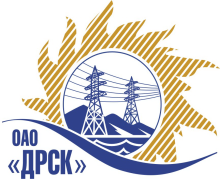 		Протокол выбора победителяг.  Благовещенск, ул. Шевченко, 28ПРЕДМЕТ ЗАКУПКИ:Открытый электронный запрос предложений: «Реконструкция ЛЭП-35 кВ Седанка-Ипподром (ПИР)» для нужд филиала ОАО «ДРСК» «Приморские электрические сети».Закупка проводится согласно ГКПЗ 2014г. раздела 2.2.1 «Услуги ТПиР»  № 2080  на основании указания ОАО «ДРСК» от  06.03.2014 г. № 50.Плановая стоимость закупки:  2 372 780,00  рублей без учета НДС.Форма голосования членов Закупочной комиссии: очно-заочнаяПРИСУТСТВОВАЛИ:	На заседании присутствовали 7 членов Закупочной комиссии 2 уровня. ВОПРОСЫ, ВЫНОСИМЫЕ НА РАССМОТРЕНИЕ ЗАКУПОЧНОЙ КОМИССИИ: О признании предложений соответствующими условиям закупки.О признании предложений несоответствующими условиям закупки.О ранжировке предложений Участников закупки.  О проведении переторжкиВыбор победителяРАССМАТРИВАЕМЫЕ ДОКУМЕНТЫ:Протокол вскрытия конвертов от 28.04.2014г. № 298/УТПиР-ВИндивидуальное заключение Скаредина В.А.Индивидуальное заключение Моториной О.А.Индивидуальное заключение Лаптева И.А.ВОПРОС 1 «О признании предложений соответствующими условиям закупки»ОТМЕТИЛИ:Предложения ООО "ДВ Энергосервис" (690074, Приморский край, г. Владивосток, ул. Снеговая, д. 42 "Д", оф. 4), ООО "Союзэнергопроект" (117437, г. Москва, ул. Арцимовича Академика, д. 12, корп. 2) признаются удовлетворяющими по существу условиям закупки. Предлагается принять данные предложения к дальнейшему рассмотрению.ВОПРОС 2 «О признании предложений несоответствующими условиям закупки»ОТМЕТИЛИ:Предложения ООО "ТЕХЦЕНТР" (690105, Россия, Приморский край, г. Владивосток, ул. Русская, д. 57 Ж, кв. 18), ООО "К-Электротехник" (644050, Россия, Омская область, г. Омск, ул. 2-я Поселковая, 53 "В", 25) признаются неудовлетворяющими по существу условиям закупки, т.к. участники не подтвердили последние сделанные на ЭТП ставки (несоответствие п. 2.6.7 Закупочной документации). Предлагается отклонить данные предложения от дальнейшего рассмотрения.ВОПРОС 3 «О ранжировке предложений Участников закупки»ОТМЕТИЛИ:В соответствии с требованиями и условиями, предусмотренными извещением о закупке и Закупочной документацией и с учетом сроков поставки  предлагается ранжировать предложения  следующим образом: ВОПРОС № 4 «О проведении переторжки»ОТМЕТИЛИУчитывая то, что экономический эффект от проведения закупки составляет 53%, а также то, что торги были продлены на 2 часа 25 минут и участниками было сделано 40 ставок, закупочная комиссия приняла решение переторжку не проводить.ВОПРОС № 5 «Выбор победителя»ОТМЕТИЛИНа основании вышеприведенной ранжировки предложений предлагается признать Победителем Закупка № 2080 «Реконструкция ЛЭП-35 кВ Седанка-Ипподром (ПИР)» для нужд филиала ОАО «ДРСК» «Приморские электрические сети» - ООО "ДВ Энергосервис" (690074, Приморский край, г. Владивосток, ул. Снеговая, д. 42 "Д", оф. 4). Цена: 1 120 000,00 руб. (цена без НДС). (1 321 600,00 рублей с учетом НДС). Начало выполнения работ: с момента подписания договора. Завершение выполнения работ: 01 декабря 2014г. Условия финансирования: в течение 30 дней, следующих за месяцем в котором выполнены работы, после подписания справки о стоимости выполненных работ КС-3. Предложение действительно до 01 июля 2014г.РЕШИЛИ:Признать предложения ООО "ДВ Энергосервис" (690074, Приморский край, г. Владивосток, ул. Снеговая, д. 42 "Д", оф. 4), ООО "Союзэнергопроект" (117437, г. Москва, ул. Арцимовича Академика, д. 12, корп. 2) удовлетворяющими по существу условиям закупки.Предложения ООО "ТЕХЦЕНТР" (690105, Россия, Приморский край, г. Владивосток, ул. Русская, д. 57 Ж, кв. 18), ООО "К-Электротехник" (644050, Россия, Омская область, г. Омск, ул. 2-я Поселковая, 53 "В", 25) отклонить от дальнейшего рассмотрения.Утвердить ранжировку предложений Участников 1 место: ООО "ДВ Энергосервис" г. Владивосток;2 место: ООО "Союзэнергопроект" г. Москва.Переторжку не проводить.Признать Победителем:Закупка № 2080 «Реконструкция ЛЭП-35 кВ Седанка-Ипподром (ПИР)» для нужд филиала ОАО «ДРСК» «Приморские электрические сети» - ООО "ДВ Энергосервис" (690074, Приморский край, г. Владивосток, ул. Снеговая, д. 42 "Д", оф. 4). Цена: 1 120 000,00 руб. (цена без НДС). (1 321 600,00 рублей с учетом НДС). Начало выполнения работ: с момента подписания договора. Завершение выполнения работ: 01 декабря 2014г. Условия финансирования: в течение 30 дней, следующих за месяцем в котором выполнены работы, после подписания справки о стоимости выполненных работ КС-3. Предложение действительно до 01 июля 2014г.РЕЗУЛЬТАТЫ ГОЛОСОВАНИЯ КОМИССИИ:Общее количество членов комиссии: 8, из них присутствовали 7 и проголосовали:«За» - __ членов Закупочной комиссии «Против» - ___ членов Закупочной комиссии «Воздержались» - ___ членов Закупочной комиссииДАЛЬНЕВОСТОЧНАЯ РАСПРЕДЕЛИТЕЛЬНАЯ СЕТЕВАЯ КОМПАНИЯУл.Шевченко, 28,   г.Благовещенск,  675000,     РоссияТел: (4162) 397-359; Тел/факс (4162) 397-200, 397-436Телетайп    154147 «МАРС»;         E-mail: doc@drsk.ruОКПО 78900638,    ОГРН  1052800111308,   ИНН/КПП  2801108200/280150001№ 298/УТПиР-ВП    2014 годаМесто в ранжировкеНаименование и адрес участникаЦена заявки и иные существенные условия1 местоООО "ДВ Энергосервис" (690074, Приморский край, г. Владивосток, ул. Снеговая, д. 42 "Д", оф. 4)Цена: 1 120 000,00 руб. (цена без НДС)(1 321 600,00 рублей с учетом НДС).Начало выполнения работ: с момента подписания договора.Завершение выполнения работ: 01 декабря 2014г.Условия финансирования: в течение 30 дней, следующих за месяцем в котором выполнены работы, после подписания справки о стоимости выполненных работ КС-3.Предложение действительно до 01 июля 2014г.2 местоООО "Союзэнергопроект" (117437, г. Москва, ул. Арцимовича Академика, д. 12, корп. 2)Цена: 2 372 780,00 руб. (НДС не облагается)Начало выполнения работ: с момента подписания договора.Завершение выполнения работ: 30 ноября 2014г.Условия финансирования: в течение 30 дней, следующих за месяцем в котором выполнены работы, после подписания справки о стоимости выполненных работ КС-3.Предложение действительно до 30 июня 2014г.Ответственный секретарь Закупочной комиссии __________________ О.А. Моторина Технический секретарь Закупочной комиссии _________________К.В. Курганов